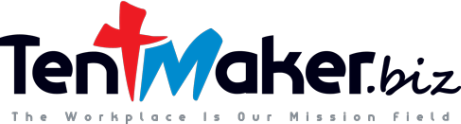 MonthJuneSubject AreaThe Leading of the Holy SpiritLesson TitleListening to the Holy Spirit to lead you in your ministrySynopsis / GoalWhen Jesus bodily left this world, He promised to send His Holy Spirit to lead and guide us.  Listening to His still small voice within you is the key to finding and following God’s will.  And because Jesus promised, the Tentmaker needs to understand that the Holy Spirit will lead in all things, including business dealings.  Just as Jesus directed Peter to put his nets out on the other side of the boat, His Holy Spirit will tell us how to succeed at our business while preparing us for a ministry beyond all we can ask or think.The goal of this lesson is to encourage the Tentmaker to call upon God to speak through his Holy Spirit.  The Tentmaker should understand how to listen for the prompting of the Spirit and the importance of responding to Him.Leading QuestionsWhat is the importance of the Holy Spirit role in one’s life and business?How do you hear the voice of the Holy Spirit?What role does the Holy Spirit play in our lives?Who is the Holy Spirit and what does he do?What happens if you don’t heed the voice of the Holy Spirit?How can one quench the work of the Holy Spirit?What does the Scripture mean, “Not by Might, Not by Power, But by my Spirit”Key Scripture ReferencesZechariah 4:6John 16:13Romans 8:13-15Galatians 5:18Luke 12:11-122 Corinthians 2:6-10Available ResourcesIntroductory video“The Pursuit of Holiness” – Jerry Bridges – NavPress“Flying Closer to the Flame” – Chuck Swindoll – Word